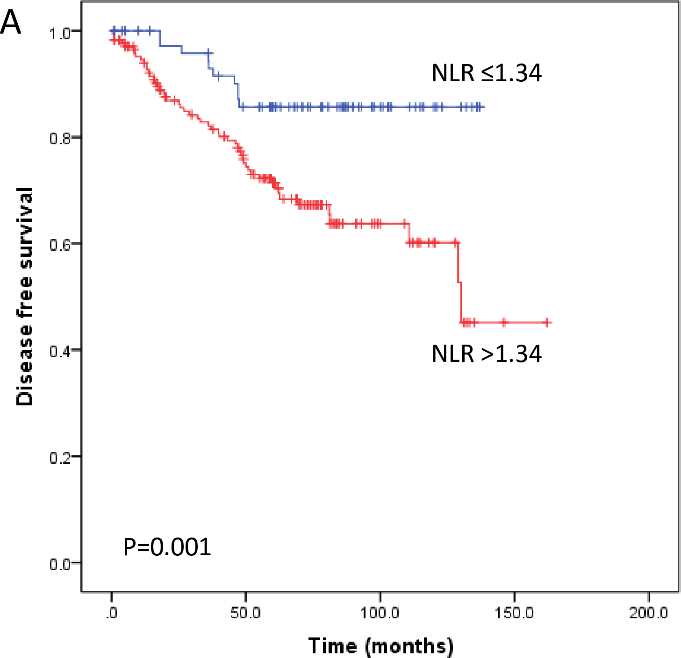 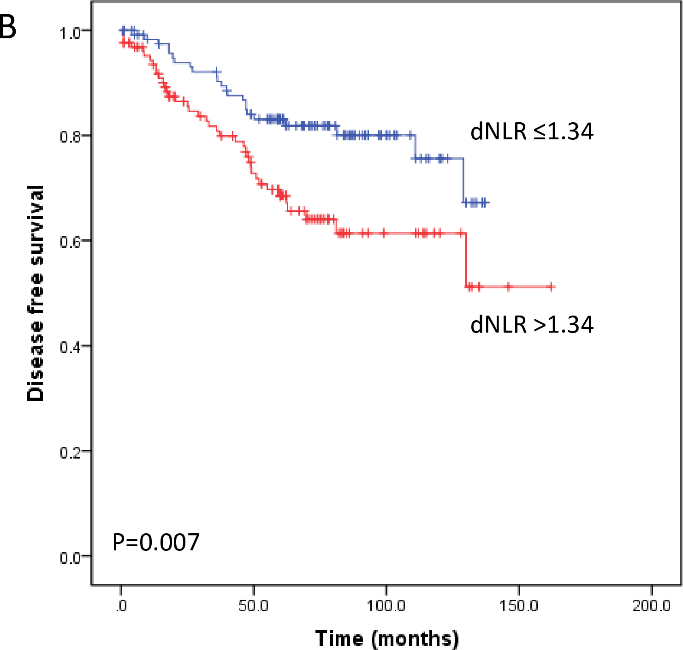 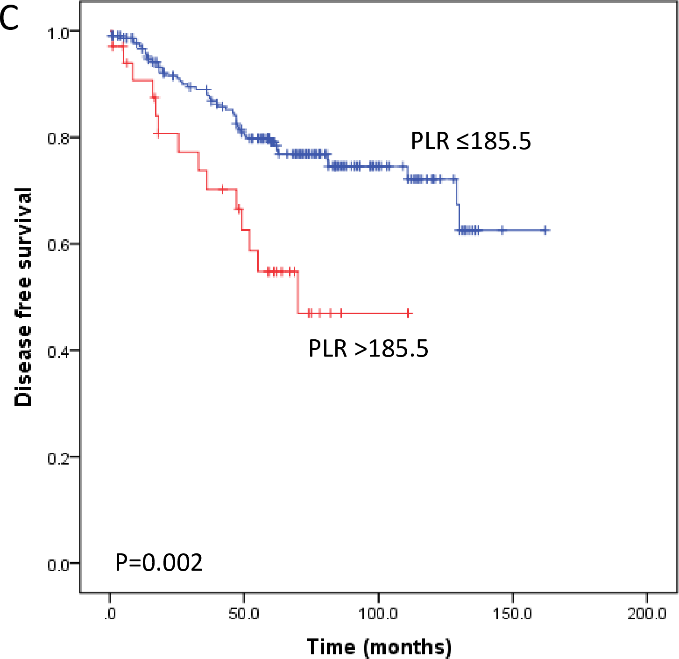 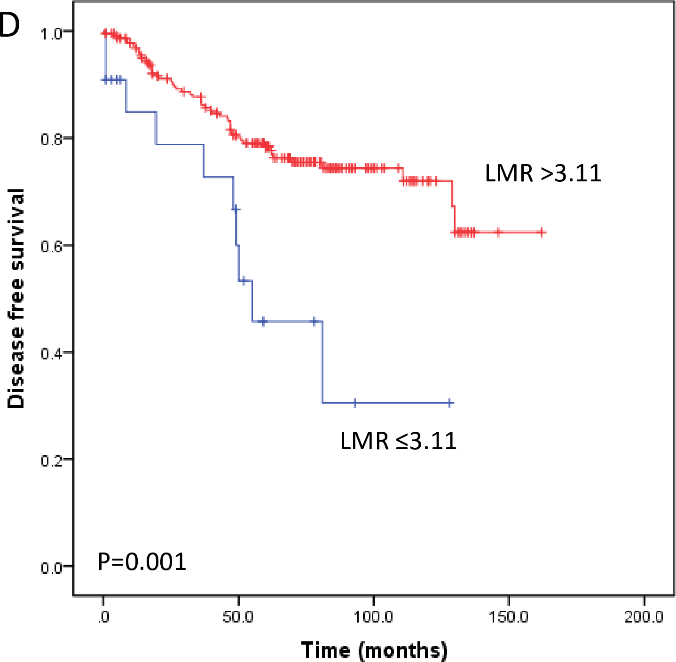 Supporting Fig 3. Subgroup analyses of the disease-free survival of 250 patients with lymph node-positive breast cancer according to preoperative systemic inflammatory markers. An elevated neutrophil-lymphocyte ratio (NLR) (A), derived neutrophil-lymphocyte ratio (dNLR) (B), and platelet-lymphocyte ratio (PLR) (C) predicted poor disease-free survival following surgical resection. A low lymphocyte-monocyte ratio (LMR) (D) predicted poor disease-free survival. 